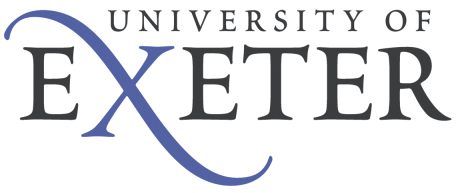 Associate Professor in subject area (Education and Research) (Ref. No. - to be completed by HR)Salary Range on Grade The University of Exeter is a Russell Group university in the top 200 of universities worldwide. We combine world-class teaching with world-class research, and have achieved a Gold rating in the Teaching Excellence Framework Award 2017. We have over 22,000 students and 4600 staff from 180 different countries and have been rated the WhatUni2017 International Student Choice. Our research focuses on some of the most fundamental issues facing humankind today, with 98% of our research rated as being of international quality in the 2014 Research Excellence Framework. We encourage proactive engagement with industry, business and community partners to enhance the impact of research and education and improve the employability of our students. [College/ Discipline description here]The roleWe are seeking to appoint an Associate Professor with a particular interest specifics of academic areas. The post will include details of duties.  About youFor a Professor post you will:Be a leading authority in academic specialism with an international reputation, as evidenced by research publications, sustained funding as principal investigator and PhD supervision as well as other esteem indicators.Have experience of making significant contribution to the development and clarification of research strategy for their subject areaContribute to our educational programmes and to the overall student experience.What we can offer youFreedom (and the support) to pursue your intellectual interests and to work creatively across disciplines to produce internationally exciting research;Support teams that understand the University wide research and teaching goals and partner with our academics accordingly An Innovation, Impact and Business directorate that works closely with our academics providing specialist support for external engagement and developmentOur Exeter Academic initiative supporting high performing academics to achieve their potential and develop their careerA multitude of staff benefits including sector leading benefits around maternity, adoption and shared parental leave (up to 26 weeks full pay), Paternity leave (up to 6 weeks full pay), and a new Fertility Treatment PolicyA beautiful campus set in the heart of stunning Devon/ CornwallPlease ensure you read our Job Description and Person Specification for full details of this role.The starting salary will be from £amount up to £amount on Grade [], depending on qualifications The closing date for applications is HR to insert. Interviews are expected to take place on date.For an informal and confidential discussion about the post please contact Prof name (tel: 01392-number, email: name@ex.ac.uk). (tel: 01392-number, email: name@ex.ac.uk). To apply …Standard Occupational Classification (SOC) 2311) focusedMinimum rate of pay £25,000 p/a - Adverts to appear in Jobcentre Plus and www.jobs.ac.ukPlease place in journal(s) as below:	For insertion on:UOE website/VB	date Jobs.ac.uk	date Job Centre	date Press/Journal	date  Approved by ________________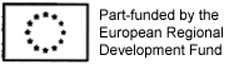 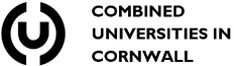 If going on jobs.ac.uk, please ensure that the advert word count is under 540.